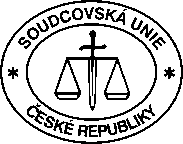 U s n e s e n í Shromáždění delegátů Soudcovské unie České republiky konaného v Ostravě ve dnech 6. a 7. října 2017Shromáždění delegátů Soudcovské unie ČRs c h v a l u j e:zprávu o hospodaření Soudcovské unie od 1. 9. 2016 do 31. 8. 2017,zprávu o kontrole hospodaření Soudcovské unie od 1. 9. 2016 do 31. 8. 2017rozpočet Soudcovské unie pro hospodářský rok od 1. 9. 2017 do 31. 8. 2018. změnu hospodářského řádu uvedenou v příloze.II. upozorňuje na neúnosný přetrvávající stav nedostatečného odměňování soudní administrativy a odborného personálu. I přes dílčí navýšení zůstávají platy těchto pracovníků pod průměrem platů ve veřejné sféře, což vede k nedostatku kvalitního a stabilního personálu. Tím je dlouhodobě ohrožen řádný výkon soudnictví.III. připojuje se k nesouhlasnému stanovisku Kolegia předsedů krajských soudů k Ministerstvem spravedlnosti připravované „Instrukci o postupu při výběru kandidátů na funkci soudce a postupu při předkládání podnětů ke jmenování do funkce soudce“ a „Vyhlášce o výběru, přijímání a odborné přípravě justičních čekatelů a o odborné justiční zkoušce“.IV. doporučuje Republikové radě - zřídit pro potřeby Soudcovské unie účty na Facebooku a na Twitteru.- pokračovat v precizaci podmínek pro zavedení institutu „emeritního soudce“ do právního řádu ČR a v prosazování tohoto institutu,- zpracovat podmínky institutu výsluh pro soudce k internímu projednání.V. ukládá Republikové radě - uspořádat odbornou konferenci, jejímž výstupem budou teze nového kariérního řádu.VI. 	 z v o l i l o 1. Prezidentem Soudcovské unie Mgr. Danielu Zemanovou, NSS ČR2. Republikovou radu ve složení:JUDr. Pavlína Brzobohatá, NS ČRMgr. Zuzana Břízová, OS JihlavaMgr. Petr Černý, KS České Budějovice, pob. TáborMgr. Lenka Eliášová, OS Praha 4JUDr. Lenka Engelová, OS Mladá BoleslavMgr. Stanislav Findejs, OS NáchodJUDr. Jiří Grygar, Ph.D., OS Praha - východMgr. Šárka Hájková, KS PrahaJUDr. Milena Heřmanová, KS Hradec KrálovéMgr. Petr Hoček, OS LiberecJUDr. Jiří Horák, MS BrnoMgr. Vladimír Hromek, OS Brno – venkovMgr. Alexandr Krysl, KS PlzeňJUDr. František Kučera, VS PrahaMgr. Andrea Lomozová, individuální člen (OS Praha 5)JUDr. Martina Lorencová, OS LitoměřiceJUDr. Lubomír Michálek, OS Jindřichův HradecMgr. Tomáš Mottl, MS PrahaMgr. Ondřej Mrákota, NSS ČRJUDr. Martina Radkova, Ph.D., KS Ostrava, pob. OlomoucJUDr. Tereza Richterová, OS BlanskoMgr. Pavel Punčochář, OS VsetínMgr. Vanda Rozsypalová, KS Ústí nad Labem, pob. LiberecJUDr. Dušan Schinzel, KS BrnoJUDr. Silvie Slaná, OS Nový JičínMgr. Markéta Stochová, OS OstravaJUDr. David Uhlíř, ÚS ČR      3.  Kontrolní radu Soudcovské unie ČR ve složení:      Mgr. Karel Hanuš, MS Praha      Mgr. Jiří Kalík, OS Liberec      JUDr. Jiří Körbler, MS PrahaVII. 	b e r e    n a    v ě d o m í,     že Republiková rada zvolená na tomto Shromáždění delegátů SU ČR zvolí viceprezidenty a další členy Výboru Unie na prvním zasedání Republikové rady dne 2. 11. 2017.VIII. 	 v y s l o v u j e     poděkování za kvalitní a obětavou práci pro Soudcovskou unii a soudcovský stav odstupujícím viceprezidentům JUDr. Tomáši Novosadovi a Mgr. Romanu Ladovi a odstupujícím členům Republikové rady. ________________________________________________________________Schválený text usnesení 27. Shromáždění delegátů Soudcovské unie ČR. Ostrava 7. 10. 2017